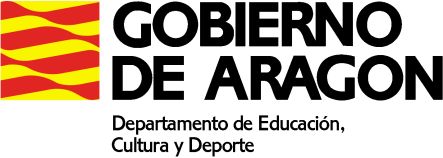 PLAN DE ACTIVIDADES DURANTE LA SUSPENSION DE LAS CLASES LECTIVAS PRESENCIALES (14 a 22 de abril de 2020)CURSO: 4º ESPAMATERIA: LiteraturaPROFESOR/A: Jorge Gil VillacampaMAIL del docente: jorgegilvillacampa@gmail.comACTIVIDADES SEMANA 4 y 5Libro de texto “Objetivo Aprobar ESO 4” (Editorial Bruño)Realizar las actividades (soluciones al final del libro) de Literatura y enviar foto o documento escaneado a Google Classroom o por correo electrónico. Si hay dudas enviad un correo o si no podéis me facilitáis un teléfono para que os llame.FECHA DE ENTREGA:14-16 abril: resolver ejercicios y dudas20-22 abril: resolver ejercicios, dudas y entrega(27-30 abril: dudas y entrega de ejercicios.4-5 mayo: examen de texto con preguntas sobre la época y comentario.)EJERCICIOS:Literatura : Neoclasicismo(págs.50,51),Romanticismo (págs.54,55,56,57),Realismo y Naturalismo (págs.61,62,63), Modernismo y Generación 98(págs.66,67,68,69), Novecentismo, vanguardias, Generación 27(págs.73,74,75),España desde 1939 (pág.79), Hispanoamérica en el siglo XX(pág. 83).